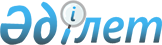 2020-2022 жылдарға арналған Қарауыл ауылдық округінің бюджеті туралы
					
			Күшін жойған
			
			
		
					Шығыс Қазақстан облысы Абай аудандық мәслихатының 2020 жылғы 15 қаңтардағы № 43/3-VI шешімі. Шығыс Қазақстан облысының Әділет департаментінде 2020 жылғы 27 қаңтарда № 6701 болып тіркелді. Күші жойылды - Шығыс Қазақстан облысы Абай аудандық мәслихатының 2020 жылғы 28 желтоқсандағы № 58/8-VI шешімімен
      Ескерту. Күші жойылды - Шығыс Қазақстан облысы Абай аудандық мәслихатының 28.12.2020 № 58/8-VI шешімімен (01.01.2021 бастап қолданысқа енгізіледі).

      ЗҚАИ-ның ескертпесі.

      Құжаттың мәтінінде түпнұсқаның пунктуациясы мен орфографиясы сақталған.
      Қазақстан Республикасының 2008 жылғы 4 желтоқсандағы Бюджет кодексінің 9-1 бабының 2-тармағына, 75-бабының 2-тармағына, Қазақстан Республикасының 2001 жылғы 23 қаңтардағы "Қазақстан Республикасындағы жергілікті мемлекеттік басқару және өзін-өзі басқару туралы" Заңының 6-бабының 1-тармағының 1) тармақшасына, 2-7 тармағына, Абай аудандық мәслихатының 2019 жылғы 30 желтоқсандағы № 42/9-VI "2020-2022 жылдарға арналған Абай ауданының бюджеті туралы" (нормативтік құқықтық актілерді мемлекеттік тіркеу Тізілімінде № 6475 болып тіркелген) шешіміне сәйкес, Абай аудандық мәслихаты ШЕШІМ ҚАБЫЛДАДЫ:
      1. 2020-2022 жылдарға арналған Қарауыл ауылдық округінің бюджеті 1, 2 және 3 қосымшаларға сәйкес, соның ішінде 2020 жылға келесі көлемдерде бекітілсін:
      1) кірістер - 517 003,3 мың теңге, соның ішінде:
      салықтық түсімдер – 23 490,0 мың теңге;
      салықтық емес түсімдер - 0 теңге;
      негізгі капиталды сатудан түсетін түсімдер - 0 теңге;
      трансферттер түсімі – 493 513,3 мың теңге;
      2) шығындар – 539 449,4 мың теңге;
      3) таза бюджеттік кредиттеу - 0 теңге, соның ішінде:
      бюджеттік кредиттер - 0 теңге;
      бюджеттік кредиттерді өтеу - 0 теңге;
      4) қаржы активтерімен операциялар бойынша сальдо - 0 теңге;
      қаржы активтерін сатып алу - 0 теңге;
      мемлекеттің қаржы активтерін сатудан түсетін түсімдер - 0 теңге;
      5) бюджет тапшылығы (профициті) - - 22 386,1 мың теңге;
      6) бюджет тапшылығын қаржыландыру (профицитін пайдалану) - 22 386,1 мың теңге;
      қарыздар түсімі – 16 007,8 мың теңге;
      қарыздарды өтеу - 0 теңге;
      бюджет қаражатының пайдаланылатын қалдықтары – 6 378,3 мың теңге. 
      Ескерту. 1-тармақ жаңа редакцияда - Шығыс Қазақстан облысы Абай аудандық мәслихатының 10.12.2020 № 57/2-VI шешімімен (01.01.2020 бастап қолданысқа енгізіледі).


      2. 2020 жылға арналған Қарауыл ауылдық округінің бюджетіне аудандық бюджеттен берілетін субвенция көлемі 45 768,0 мың тенге сомасында ескерілсін.
      3. 4 қосымшаға сәйкес Абай аудандық мәслихатының кейбір шешімдерінің күші жойылды деп танылсын.
      4. Осы шешім 2020 жылғы 1 қаңтардан бастап қолданысқа енгізіледі. 2020 жылға арналған Қарауыл ауылдық округінің бюджеті
      Ескерту. 1-қосымша жаңа редакцияда - Шығыс Қазақстан облысы Абай аудандық мәслихатының 10.12.2020 № 57/2-VI шешімімен (01.01.2020 бастап қолданысқа енгізіледі). 2021 жылға арналған Қарауыл ауылдық округінің бюджеті 2022 жылға арналған Қарауыл ауылдық округінің бюджеті
      1. Абай аудандық мәслихатының 2019 жылғы 8 қаңтардағы "2019-2021 жылдарға арналған Қарауыл ауылдық округінің бюджеті туралы" № 31/2-VІ (нормативтік құқықтық актілерді мемлекеттік тіркеу Тізілімінде № 5-5-164 болып тіркелген, Қазақстан Республикасының нормативтік құқықтық актілердің электрондық түрдегі эталондық бақылау банкінде 2019 жылғы 15 қаңтарда жарияланған) шешімі;
      2. Абай аудандық мәслихатының 2019 жылғы 15 наурыздағы № 33/6-VI "2019-2021 жылдарға арналған Қарауыл ауылдық округінің бюджеті туралы" Абай аудандық мәслихатының 2019 жылғы 8 қаңтардағы № 31/2-VI шешіміне өзгерістер енгізу туралы (нормативтік құқықтық актілерді мемлекеттік тіркеу Тізілімінде № 5791 болып тіркелген, Қазақстан Республикасының нормативтік құқықтық актілердің электрондық түрдегі эталондық бақылау банкінде 2019 жылғы 4 сәуірде жарияланған) шешімі;
      3. Абай аудандық мәслихатының 2019 жылғы 14 мамырдағы № 35/2-VI "2019-2021 жылдарға арналған Қарауыл ауылдық округінің бюджеті туралы" Абай аудандық мәслихатының 2019 жылғы 8 қаңтардағы № 31/2-VI шешіміне өзгерістер енгізу туралы (нормативтік құқықтық актілерді мемлекеттік тіркеу Тізілімінде № 5962 болып тіркелген, Қазақстан Республикасының нормативтік құқықтық актілердің электрондық түрдегі эталондық бақылау банкінде 2019 жылғы 29 мамырда жарияланған) шешімі;
      4. Абай аудандық мәслихатының 2019 жылғы 10 шілдедегі № 38/2-VI "2019-2021 жылдарға арналған Қарауыл ауылдық округінің бюджеті туралы" Абай аудандық мәслихатының 2019 жылғы 8 қаңтардағы № 31/2-VI шешіміне өзгерістер енгізу туралы (нормативтік құқықтық актілерді мемлекеттік тіркеу Тізілімінде № 6091 болып тіркелген, Қазақстан Республикасының нормативтік құқықтық актілердің электрондық түрдегі эталондық бақылау банкінде 2019 жылғы 29 шілдеде жарияланған) шешімі;
      5. Абай аудандық мәслихатының 2019 жылғы 18 қазандағы № 40/2-VI "2019-2021 жылдарға арналған Қарауыл ауылдық округінің бюджеті туралы" Абай аудандық мәслихатының 2019 жылғы 8 қаңтардағы № 31/2-VI шешіміне өзгерістер енгізу туралы (нормативтік құқықтық актілерді мемлекеттік тіркеу Тізілімінде № 6235 болып тіркелген, Қазақстан Республикасының нормативтік құқықтық актілердің электрондық түрдегі эталондық бақылау банкінде 2019 жылғы 7 қарашада жарияланған) шешімі.
					© 2012. Қазақстан Республикасы Әділет министрлігінің «Қазақстан Республикасының Заңнама және құқықтық ақпарат институты» ШЖҚ РМК
				
      Сессия төрағасы

А. Елубаев

      Мәслихат хатшысы

Е. Лдибаев
Абай аудандық мәслихатының 
2020 жылғы 15 қаңтардағы 
№ 43/3-VI шешіміне 
1 қосымша
Санаты
Санаты
Санаты
Санаты
Сома (мың теңге)
Сыныбы 
Сыныбы 
Сыныбы 
Сома (мың теңге)
Кіші сыныбы 
Кіші сыныбы 
Сома (мың теңге)
Атауы
Сома (мың теңге)
I. КІРІСТЕР
517 003,3
1
Салықтық түсімдер
23 490,0
1
Табыс салығы
14 453,0
2
Жеке табыс салығы 
14 453,0
4
Меншiкке салынатын салықтар
9 037,0
1
Мүлiкке салынатын салықтар
200,0
3
Жер салығы
500,0
4
Көлiк құралдарына салынатын салық
8 337,0
2
Салықтық емес түсiмдер
0
1
Мемлекеттік меншіктен түсетін кірістер
0
5
Мемлекет меншігіндегі мүлікті жалға беруден түсетін кірістер
0
3
Негізгі капиталды сатудан түсетін түсімдер
0
3
Жердi және материалдық емес активтердi сату
0
1
Жерді сату
0
4
Трансферттер түсімі
493 513,3
2
Мемлекеттік басқарудың жоғары тұрған органдарынан түсетін трансферттер
493 513,3
3
Аудандардың (облыстық маңызы бар қаланың) бюджетінен трансферттер
493 513,3
Функционалдық топ
Функционалдық топ
Функционалдық топ
Функционалдық топ
Функционалдық топ
Сома (мың теңге)
Кіші функция
Кіші функция
Кіші функция
Кіші функция
Сома (мың теңге)
Бюджеттік бағдарламалардың әкімшісі
Бюджеттік бағдарламалардың әкімшісі
Бюджеттік бағдарламалардың әкімшісі
Сома (мың теңге)
Бағдарлама
Бағдарлама
Сома (мың теңге)
Атауы
Сома (мың теңге)
II.ШЫҒЫНДАР
539 449,4
1
Жалпы сипаттағы мемлекеттiк қызметтер 
57 501,2
1
Мемлекеттiк басқарудың жалпы функцияларын орындайтын өкiлдi, атқарушы және басқа органдар
57 501,2
124
Аудандық маңызы бар қала, ауыл, кент, ауылдық округ әкімінің аппараты
57 501,2
001
Аудандық маңызы бар қала, ауыл, кент, ауылдық округ әкімінің қызметін қамтамасыз ету жөніндегі қызметтер
56 861,2
022
Мемлекеттік органның күрделі шығыстары
640,0
7
Тұрғын үй-коммуналдық шаруашылық
407 055,0
1
Тұрғын үй шаруашылығы
119 390,9
124
Аудандық маңызы бар қала, ауыл, кент, ауылдық округ әкімінің аппараты
119 390,9
007
Аудандық маңызы бар қаланың, ауылдың, кенттің, ауылдық округтің мемлекеттік тұрғын үй қорының сақталуын ұйымдастыру
119 390,9
3
Елді-мекендерді көркейту
287 664,1
124
Аудандық маңызы бар қала, ауыл, кент, ауылдық округ әкімінің аппараты
287 664,1
008
Елді мекендердегі көшелерді жарықтандыру
14 477,5
011
Елді мекендерді абаттандыру мен көгалдандыру
273 186,6
12
Көлiк және коммуникация
62 127,9
1
Автомобиль көлiгi
62 127,9
124
Аудандық маңызы бар қала, ауыл, кент, ауылдық округ әкімінің аппараты
62 127,9
013
Аудандық маңызы бар қалаларда, ауылдарда, кенттерде, ауылдық округтерде автомобиль жолдарының жұмыс істеуін қамтамасыз ету
46 120,1
045
Аудандық маңызы бар қалаларда, ауылдарда, кенттерде, ауылдық округтерде автомобиль жолдарын күрделі және орташа жөндеу
16 007,8
13
Басқалар
2 974,0
9
Басқалар
2 974,0
124
Аудандық маңызы бар қала, ауыл, кент, ауылдық округ әкімінің аппараты
2 974,0
040
Өңірлерді дамытудың 2025 жылға дейінгі бағдарламасы шеңберінде өңірлерді экономикалық дамытуға жәрдемдесу бойынша шараларды іске асыруға ауылдық елді мекендерді жайластыруды шешуге арналған іс-шараларды іске асыру
2 974,0
15
Трансферттер
10 637,3
1
Трансферттер
10 637,3
124
Аудандық маңызы бар қала, ауыл, кент, ауылдық округ әкімінің аппараты
10 637,3
048
Пайдаланылмаған (толық пайдаланылмаған) нысаналы трансферттерді қайтару
0,3
051
Заңнаманы өзгертуге байланысты жоғары тұрған бюджеттің шығындарын өтеуге төменгі тұрған бюджеттен ағымдағы нысаналы трансферттер
10 637,0
III.ТАЗА БЮДЖЕТТІК КРЕДИТТЕУ
0
Бюджеттік кредиттер
0
Бюджеттік кредиттерді өтеу
0
IV. ҚАРЖЫ АКТИВТЕРІМЕН ОПЕРАЦИЯЛАР БОЙЫНША САЛЬДО
0
Қаржы активтерін сатып алу
0
Мемлекеттің қаржы активтерін сатудан түсетін түсімдер
0
V.БЮДЖЕТ ТАПШЫЛЫҒЫ (ПРОФИЦИТІ)
-22 386,1
VI.БЮДЖЕТ ТАПШЫЛЫҒЫН ҚАРЖЫЛАНДЫРУ (ПРОФИЦИТІН ПАЙДАЛАНУ)
22 386,1
Қарыздар түсімі
16 007,8
7
Қарыздар түсімдері
16 007,8
01
Мемлекеттік ішкі қарыздар
16 007,8
2
Қарыз алу келісім-шарттары
16 007,8
Қарыздарды өтеу
0
Бюджет қаражаттарының пайдаланылатын қалдықтары
6378,3Абай аудандық мәслихатының 
2020 жылғы 15 қаңтардағы 
№ 43/3-VI шешіміне 
2 қосымша
Санаты
Санаты
Санаты
Санаты
Сома (мың теңге)
Сыныбы
Сыныбы
Сыныбы
Сома (мың теңге)
Кіші сыныбы
Кіші сыныбы
Сома (мың теңге)
Атауы
Сома (мың теңге)
I. КІРІСТЕР
68 944,0
1
Салықтық түсімдер
22 950,0
01
Табыс салығы
22 950,0
2 
Төлем көзінен салық салынбайтын табыстардан ұсталатын жеке табыс салығы 
22 950,0
04
Меншiкке салынатын салықтар
13 770,0
1
Мүлiкке салынатын салықтар
204,0
3
Жер салығы
510,0
4
Көлiк құралдарына салынатын салық
8 466,0
2
Салықтық емес түсiмдер
0
01
Мемлекеттік меншіктен түсетін кірістер
0
5
Мемлекет меншігіндегі мүлікті жалға беруден түсетін кірістер
0
3
Негізгі капиталды сатудан түсетін түсімдер
0
03
Жерді және материалдық емес активтерді сату
0
1
Жерді сату
0
4
Трансферттер түсімі
45 994,0
02
Мемлекеттік басқарудың жоғары тұрған органдарынан түсетін трансферттер
45 994,0
3 
Аудандардың (облыстық маңызы бар қаланың) бюджетінен трансферттер
45 994,0
Функционалдық топ
Функционалдық топ
Функционалдық топ
Функционалдық топ
Функционалдық топ
Сома (мың теңге)
Кіші функция
Кіші функция
Кіші функция
Кіші функция
Сома (мың теңге)
Бюджеттік бағдарламалардың әкімшісі
Бюджеттік бағдарламалардың әкімшісі
Бюджеттік бағдарламалардың әкімшісі
Сома (мың теңге)
Бағдарлама
Бағдарлама
Сома (мың теңге)
Атауы
Сома (мың теңге)
II.ШЫҒЫНДАР
68 944,0
1
Жалпы сипаттағы мемлекеттiк қызметтер 
41 859,0
1
Мемлекеттiк басқарудың жалпы функцияларын орындайтын өкiлдi, атқарушы және басқа органдар
41 859,0
124
Аудандық маңызы бар қала, ауыл, кент, ауылдық округ әкімінің аппараты
41 859,0
001
Аудандық маңызы бар қала, ауыл, кент, ауылдық округ әкімінің қызметін қамтамасыз ету жөніндегі қызметтер
41 859,0
022
Мемлекеттік органның күрделі шығыстары
0
7
Тұрғын үй-коммуналдық шаруашылық
27 085,0
3
Елді-мекендерді көркейту
27 085,0
124
Аудандық маңызы бар қала, ауыл, кент, ауылдық округ әкімінің аппараты
27 085,0
008
Елді мекендердегі көшелерді жарықтандыру
12 621,0
011
Елді мекендерді абаттандыру мен көгалдандыру
14 464,0
III.ТАЗА БЮДЖЕТТІК КРЕДИТТЕУ
0
Бюджеттік кредиттер
0
Бюджеттік кредиттерді өтеу
0
IV. ҚАРЖЫ АКТИВТЕРІМЕН ЖАСАЛАТЫН ОПЕРАЦИЯЛАР БОЙЫНША САЛЬДО
0
Қаржы активтерін сатып алу
0
Мемлекеттің қаржы активтерін сатудан түсетін түсімдер
0
V.БЮДЖЕТ ТАПШЫЛЫҒЫ (ПРОФИЦИТІ)
0
VI.БЮДЖЕТ ТАПШЫЛЫҒЫН ҚАРЖЫЛАНДЫРУ (ПРОФИЦИТІН ПАЙДАЛАНУ)
0
Қарыздар түсімі
0
Қарыздарды өтеу
0
Бюджет қаражаттарының пайдаланылатын қалдықтары
0Абай аудандық мәслихатының 
2020 жылғы 15 қаңтардағы 
№ 43/3-VI шешіміне 
3 қосымша
Санаты
Санаты
Санаты
Санаты
Сома (мың теңге)
Сыныбы
Сыныбы
Сыныбы
Сома (мың теңге)
Кіші сыныбы
Кіші сыныбы
Сома (мың теңге)
Атауы
Сома (мың теңге)
I. КІРІСТЕР
69 999,0
1
Салықтық түсімдер
23 408,0
01
Табыс салығы
14 045,0
2 
Төлем көзінен салық салынбайтын табыстардан ұсталатын жеке табыс салығы 
14 045,0
04
Меншiкке салынатын салықтар
14 045,0
1
Мүлiкке салынатын салықтар
208,0
3
Жер салығы
520,0
4
Көлiк құралдарына салынатын салық
8 635,0
2
Салықтық емес түсiмдер
0
01
Мемлекеттік меншіктен түсетін кірістер
0
5
Мемлекет меншігіндегі мүлікті жалға беруден түсетін кірістер
0
3
Негізгі капиталды сатудан түсетін түсімдер
0
03
Жерді және материалдық емес активтерді сату
0
1
Жерді сату
0
4
Трансферттер түсімі
46 591,0
02
Мемлекеттік басқарудың жоғары тұрған органдарынан түсетін трансферттер
46 591,0
3 
Аудандардың (облыстық маңызы бар қаланың) бюджетінен трансферттер
46 591,0
Функционалдық топ
Функционалдық топ
Функционалдық топ
Функционалдық топ
Функционалдық топ
Сома (мың теңге)
Кіші функция
Кіші функция
Кіші функция
Кіші функция
Сома (мың теңге)
Бюджеттік бағдарламалардың әкімшісі
Бюджеттік бағдарламалардың әкімшісі
Бюджеттік бағдарламалардың әкімшісі
Сома (мың теңге)
Бағдарлама
Бағдарлама
Сома (мың теңге)
Атауы
Сома (мың теңге)
II.ШЫҒЫНДАР
69 999,0
1
Жалпы сипаттағы мемлекеттiк қызметтер 
42 914,0
1
Мемлекеттiк басқарудың жалпы функцияларын орындайтын өкiлдi, атқарушы және басқа органдар
42 914,0
124
Аудандық маңызы бар қала, ауыл, кент, ауылдық округ әкімінің аппараты
42 914,0
001
Аудандық маңызы бар қала, ауыл, кент, ауылдық округ әкімінің қызметін қамтамасыз ету жөніндегі қызметтер
42 914,0
022
Мемлекеттік органның күрделі шығыстары
0
7
Тұрғын үй-коммуналдық шаруашылық
27 085,0
3
Елді-мекендерді көркейту
27 085,0
124
Аудандық маңызы бар қала, ауыл, кент, ауылдық округ әкімінің аппараты
27 085,0
008
Елді мекендердегі көшелерді жарықтандыру
12 621,0
011
Елді мекендерді абаттандыру мен көгалдандыру
14 464,0
III.ТАЗА БЮДЖЕТТІК КРЕДИТТЕУ
0
Бюджеттік кредиттер
0
Бюджеттік кредиттерді өтеу
0
IV. ҚАРЖЫ АКТИВТЕРІМЕН ЖАСАЛАТЫН ОПЕРАЦИЯЛАР БОЙЫНША САЛЬДО
0
Қаржы активтерін сатып алу
0
Мемлекеттің қаржы активтерін сатудан түсетін түсімдер
0
V.БЮДЖЕТ ТАПШЫЛЫҒЫ (ПРОФИЦИТІ)
0
VI.БЮДЖЕТ ТАПШЫЛЫҒЫН ҚАРЖЫЛАНДЫРУ (ПРОФИЦИТІН ПАЙДАЛАНУ)
0
Қарыздар түсімі
0
Қарыздарды өтеу
0
Бюджет қаражаттарының пайдаланылатын қалдықтары
0Абай аудандық мәслихатының 
2020 жылғы 15 қаңтардағы 
№ 43/3-VI шешіміне 
4 қосымша